                Texas Fire Marshal’s Association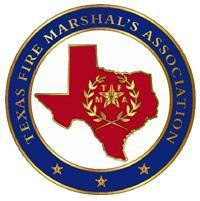 Code and Technical Committee2019 October Report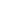 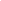 TDITexas Department of Insurance adopts changes to alarm, sprinkler and fire works rules.To view the latest changes, visit TDI’s website at https://www.tdi.texas.gov/rules/2019/index.html and scroll down to Chapter 34 State Fire Marshal tab. Click on Adoption Filed 80/09/2019 link.Effective date of changes was 08/29/2019 NFPA 921 The NFPA 921 Technical Committee met October 14-18 in Dallas to discuss the second draft. The 2021 edition of NFPA 921 should be finalized early Spring 2020.           NFPA 72 NFPA 72 finished 1st drafts this past summer and will have 2nd drafts next year 2020.  Should be complete 2021.